Od: Komu:Predmet:	FW: Informace o stavu objednávky 20064 na e-shopu "Cyklospeciality"Datum:	11. listopadu 2020 9:46:42Sent: Thursday, November 5, 2020 2:20 PMTo:Subject: FW: Iňformace o stavu objedňávky 20064 ňa e-shopu "Cyklospeciality"From: CyklospecialitySent: Thursday, November 5, 2020 2:17 PMTo:Subject: Iňformace o stavu objedňávky 20064 ňa e-shopu "Cyklospeciality"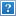 KódNázevMn.DPHCena/ksCelkem003477Skládací kolo Brompton M6 jednobarevné (BARVA: Cerná)221%34 000 Kc68 000 Kc005640Blatníková sada Brompton verze L221%1 500 Kc3 000 Kc002703Standardní sedlovka Brompton221%0 Kc0 Kc002771Sedlo Brompton221%0 Kc0 Kc002731Plášt SCHWALBE Marathon221%648 Kc1 296 Kc002709   Prední rychloupínací blok221%500 Kc1 000 Kc002805   Skládací košík Brompton	2	21%	2 600 Kc	5 200 KcCena objednaného zboží: 78 496 Kc Cena za zvolený druh platby: 0 Kc Cena za zvolený druh dopravy: 0 Kc CENA CELKEM: 78 496 KCV prípade, že jste zvolili platbu prevodem, zde jsou platební údaje: Císlo úctu:Variabilní symbol:Již brzy objednávku zacnou vyrizovat naši specialisti. V prípade objednaného kola to bude náš servisák Marek nebo Lubor a oba této technice rozumí a kolo dokonale serídí.Pokud objednáváte doplnky, s nejvetší pravdepodobností se o jejich zabalení postará Michal nebo Franta.O prubehu vyrizování Vás budeme informovat mailem a pokud budeme potrebovat upresnení, ozveme se Vám i telefonicky.S pozdravem a práním pohodového dne Váš cyklo tým Cyklospeciality002805   Skládací košík Brompton	2	21%	2 600 Kc	5 200 KcCena objednaného zboží: 78 496 Kc Cena za zvolený druh platby: 0 Kc Cena za zvolený druh dopravy: 0 Kc CENA CELKEM: 78 496 KCV prípade, že jste zvolili platbu prevodem, zde jsou platební údaje: Císlo úctu:Variabilní symbol:Již brzy objednávku zacnou vyrizovat naši specialisti. V prípade objednaného kola to bude náš servisák Marek nebo Lubor a oba této technice rozumí a kolo dokonale serídí.Pokud objednáváte doplnky, s nejvetší pravdepodobností se o jejich zabalení postará Michal nebo Franta.O prubehu vyrizování Vás budeme informovat mailem a pokud budeme potrebovat upresnení, ozveme se Vám i telefonicky.S pozdravem a práním pohodového dne Váš cyklo tým Cyklospeciality002805   Skládací košík Brompton	2	21%	2 600 Kc	5 200 KcCena objednaného zboží: 78 496 Kc Cena za zvolený druh platby: 0 Kc Cena za zvolený druh dopravy: 0 Kc CENA CELKEM: 78 496 KCV prípade, že jste zvolili platbu prevodem, zde jsou platební údaje: Císlo úctu:Variabilní symbol:Již brzy objednávku zacnou vyrizovat naši specialisti. V prípade objednaného kola to bude náš servisák Marek nebo Lubor a oba této technice rozumí a kolo dokonale serídí.Pokud objednáváte doplnky, s nejvetší pravdepodobností se o jejich zabalení postará Michal nebo Franta.O prubehu vyrizování Vás budeme informovat mailem a pokud budeme potrebovat upresnení, ozveme se Vám i telefonicky.S pozdravem a práním pohodového dne Váš cyklo tým Cyklospeciality002805   Skládací košík Brompton	2	21%	2 600 Kc	5 200 KcCena objednaného zboží: 78 496 Kc Cena za zvolený druh platby: 0 Kc Cena za zvolený druh dopravy: 0 Kc CENA CELKEM: 78 496 KCV prípade, že jste zvolili platbu prevodem, zde jsou platební údaje: Císlo úctu:Variabilní symbol:Již brzy objednávku zacnou vyrizovat naši specialisti. V prípade objednaného kola to bude náš servisák Marek nebo Lubor a oba této technice rozumí a kolo dokonale serídí.Pokud objednáváte doplnky, s nejvetší pravdepodobností se o jejich zabalení postará Michal nebo Franta.O prubehu vyrizování Vás budeme informovat mailem a pokud budeme potrebovat upresnení, ozveme se Vám i telefonicky.S pozdravem a práním pohodového dne Váš cyklo tým Cyklospeciality002805   Skládací košík Brompton	2	21%	2 600 Kc	5 200 KcCena objednaného zboží: 78 496 Kc Cena za zvolený druh platby: 0 Kc Cena za zvolený druh dopravy: 0 Kc CENA CELKEM: 78 496 KCV prípade, že jste zvolili platbu prevodem, zde jsou platební údaje: Císlo úctu:Variabilní symbol:Již brzy objednávku zacnou vyrizovat naši specialisti. V prípade objednaného kola to bude náš servisák Marek nebo Lubor a oba této technice rozumí a kolo dokonale serídí.Pokud objednáváte doplnky, s nejvetší pravdepodobností se o jejich zabalení postará Michal nebo Franta.O prubehu vyrizování Vás budeme informovat mailem a pokud budeme potrebovat upresnení, ozveme se Vám i telefonicky.S pozdravem a práním pohodového dne Váš cyklo tým Cyklospeciality002805   Skládací košík Brompton	2	21%	2 600 Kc	5 200 KcCena objednaného zboží: 78 496 Kc Cena za zvolený druh platby: 0 Kc Cena za zvolený druh dopravy: 0 Kc CENA CELKEM: 78 496 KCV prípade, že jste zvolili platbu prevodem, zde jsou platební údaje: Císlo úctu:Variabilní symbol:Již brzy objednávku zacnou vyrizovat naši specialisti. V prípade objednaného kola to bude náš servisák Marek nebo Lubor a oba této technice rozumí a kolo dokonale serídí.Pokud objednáváte doplnky, s nejvetší pravdepodobností se o jejich zabalení postará Michal nebo Franta.O prubehu vyrizování Vás budeme informovat mailem a pokud budeme potrebovat upresnení, ozveme se Vám i telefonicky.S pozdravem a práním pohodového dne Váš cyklo tým Cyklospeciality002805   Skládací košík Brompton	2	21%	2 600 Kc	5 200 KcCena objednaného zboží: 78 496 Kc Cena za zvolený druh platby: 0 Kc Cena za zvolený druh dopravy: 0 Kc CENA CELKEM: 78 496 KCV prípade, že jste zvolili platbu prevodem, zde jsou platební údaje: Císlo úctu:Variabilní symbol:Již brzy objednávku zacnou vyrizovat naši specialisti. V prípade objednaného kola to bude náš servisák Marek nebo Lubor a oba této technice rozumí a kolo dokonale serídí.Pokud objednáváte doplnky, s nejvetší pravdepodobností se o jejich zabalení postará Michal nebo Franta.O prubehu vyrizování Vás budeme informovat mailem a pokud budeme potrebovat upresnení, ozveme se Vám i telefonicky.S pozdravem a práním pohodového dne Váš cyklo tým Cyklospeciality002805   Skládací košík Brompton	2	21%	2 600 Kc	5 200 KcCena objednaného zboží: 78 496 Kc Cena za zvolený druh platby: 0 Kc Cena za zvolený druh dopravy: 0 Kc CENA CELKEM: 78 496 KCV prípade, že jste zvolili platbu prevodem, zde jsou platební údaje: Císlo úctu:Variabilní symbol:Již brzy objednávku zacnou vyrizovat naši specialisti. V prípade objednaného kola to bude náš servisák Marek nebo Lubor a oba této technice rozumí a kolo dokonale serídí.Pokud objednáváte doplnky, s nejvetší pravdepodobností se o jejich zabalení postará Michal nebo Franta.O prubehu vyrizování Vás budeme informovat mailem a pokud budeme potrebovat upresnení, ozveme se Vám i telefonicky.S pozdravem a práním pohodového dne Váš cyklo tým Cyklospeciality